АКТобщественной проверкина основании плана работы Общественной палаты г.о. Королев, 
в рамках проведения системного и комплексного общественного контроля, 
проведен осмотр комплексного благоустройства дворовой территории и установка новой детской площадки между домамиСроки проведения общественного контроля: 04.10.2019 г.Основания для проведения общественной проверки: план работы Общественной палаты г.о. КоролевФорма общественного контроля: общественный мониторингПредмет общественной проверки: комплексного благоустройства дворовой территории и установка новой детской площадки во дворе домов№ 1-3-5-7-9/16 по ул. Папанина Состав группы общественного контроля:Члены комиссии «по ЖКХ, капитальному ремонту, контролю за качеством работы управляющих компаний, архитектуре, архитектурному облику городов, благоустройству территорий, дорожному хозяйству и транспорту» Общественной палаты г.о.Королев: Белозерова Маргарита Нурлаяновна – и.о. председателя комиссииЯкимова Варвара Владиславовна – член комиссии2. Журавлев Николай Николаевич – член комиссииГруппа общественного контроля провела визуальный осмотр новой детской площадки во дворе домов№ 1-3-5-7-9/16 по ул. Папанина Визуальный осмотр показал, в настоящее время бывший пустырь превращен в функциональное дворовое пространство, на котором установлены новые малые игровые и спортивные формы детского городка, создана комфортная среда для маленьких жителей. Площадка имеет современный дизайн, обустроена ярким прорезиненным покрытием, установлены качели, горки, турники, карусели, игровые домики, эргономические скамейки, расставлены урны для раздельного сбора мусора.Жители близлежащих домов остались очень довольны комплексным благоустройством данной территории По результатам мониторинга составлен АКТ.Вопрос благоустройства дворовых территорий Общественная палата держит на контроле.  Приложение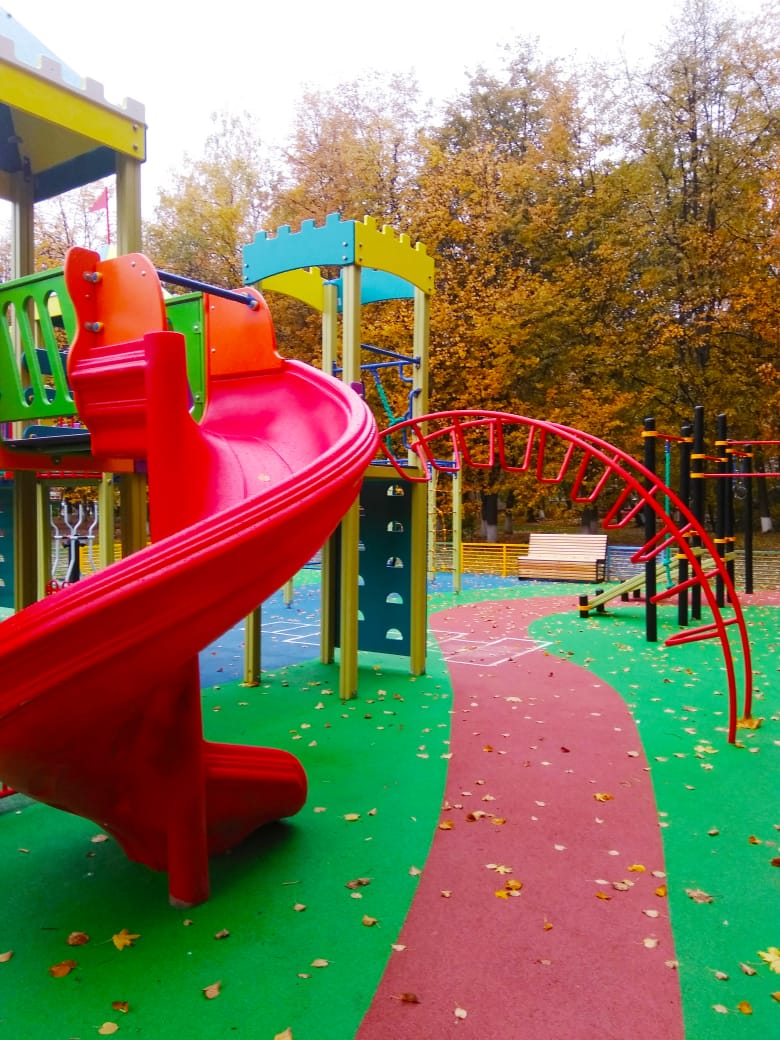 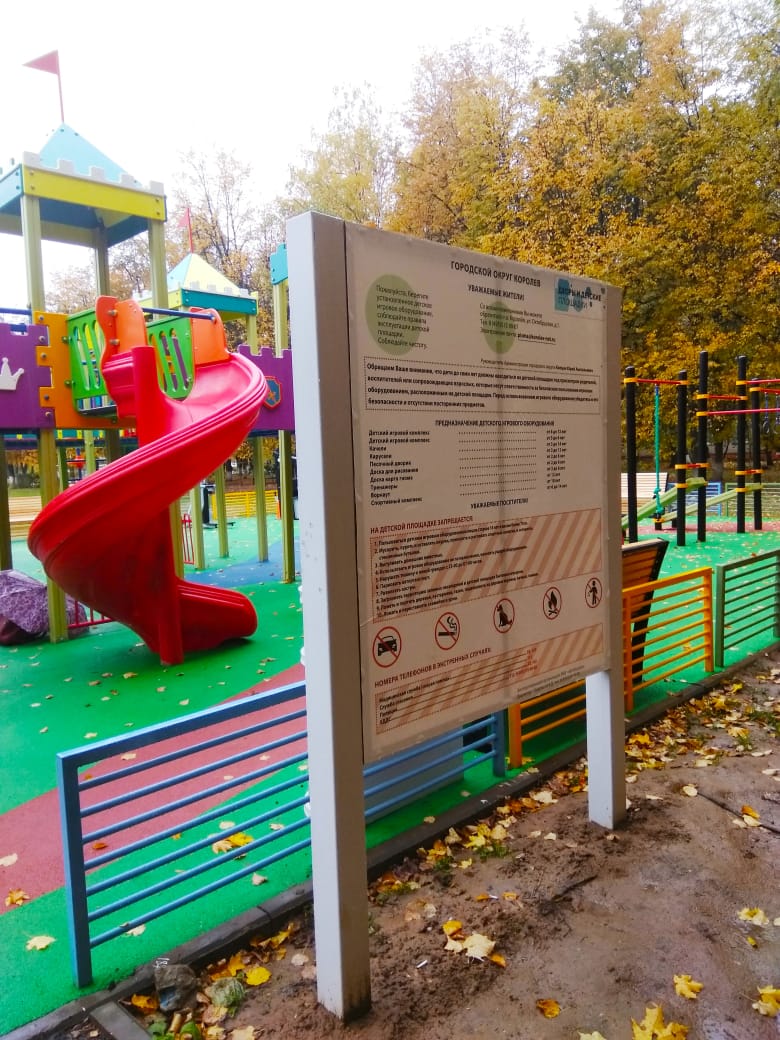 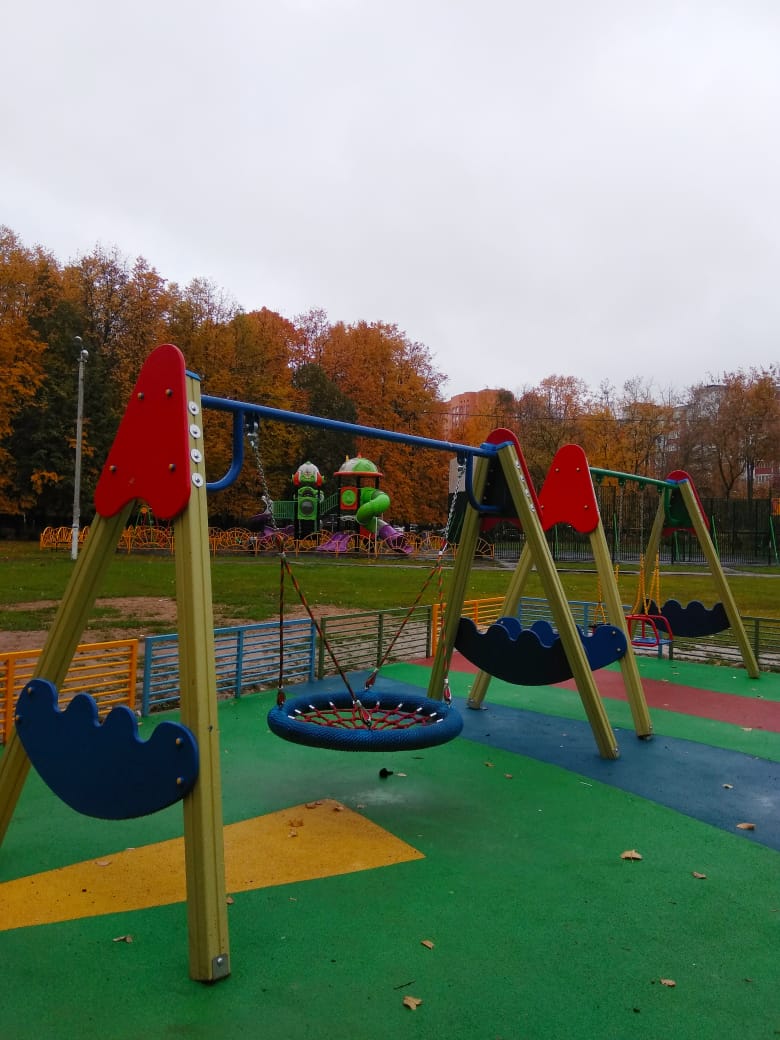 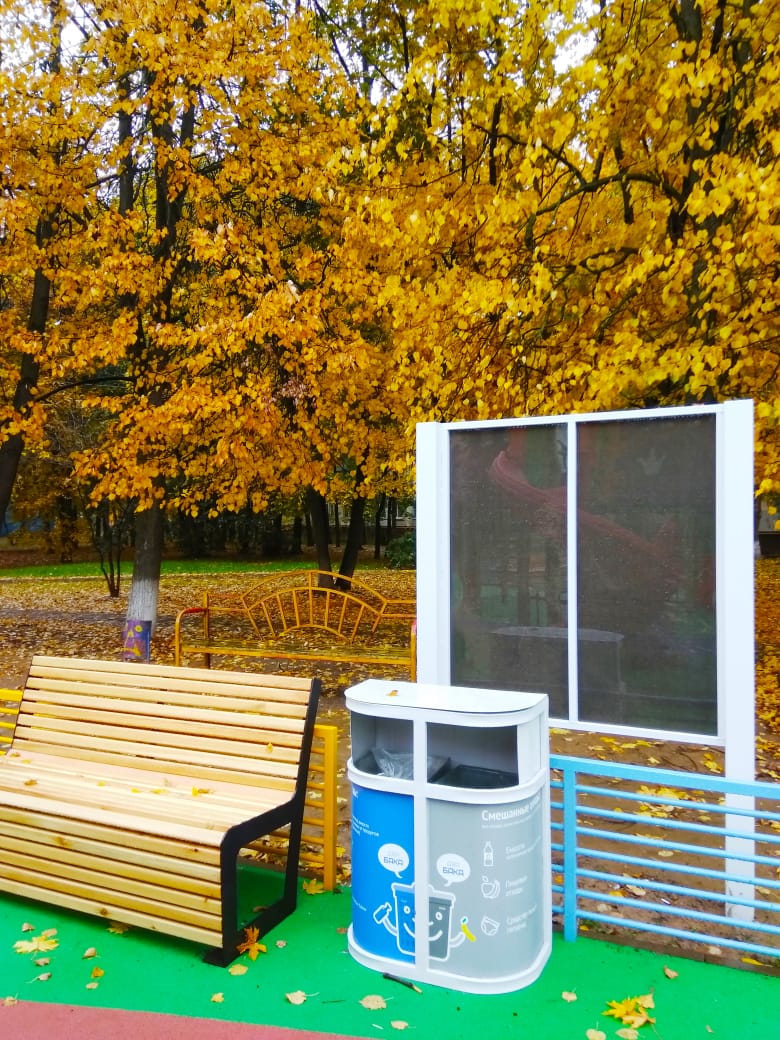 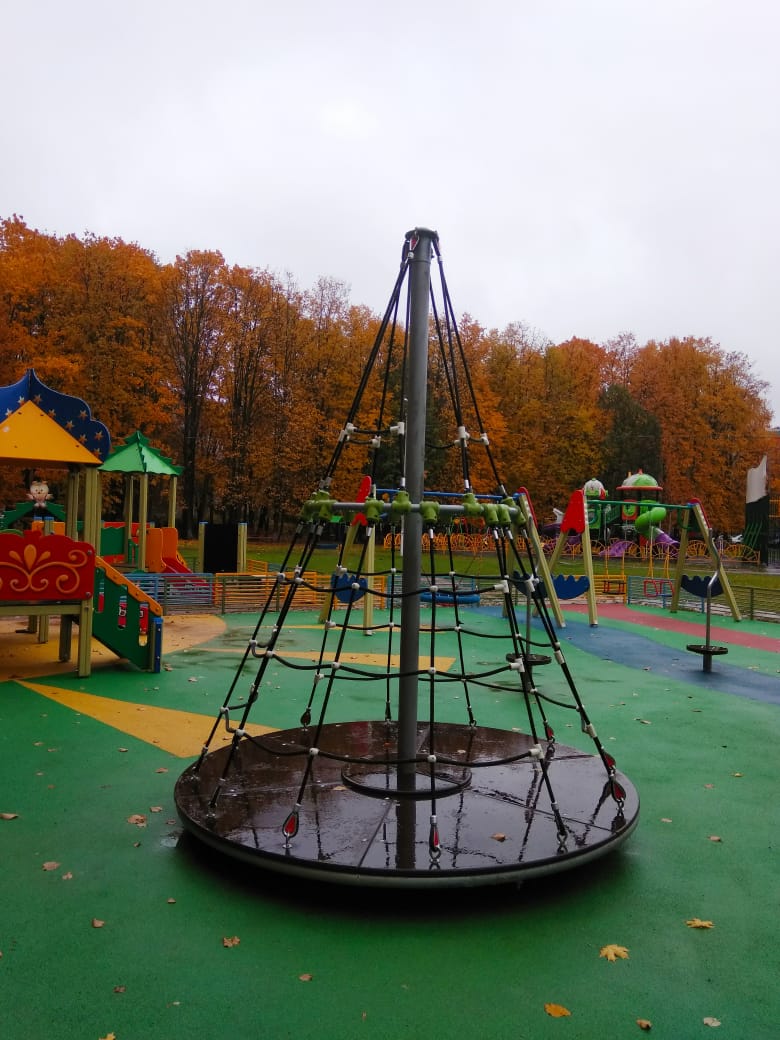 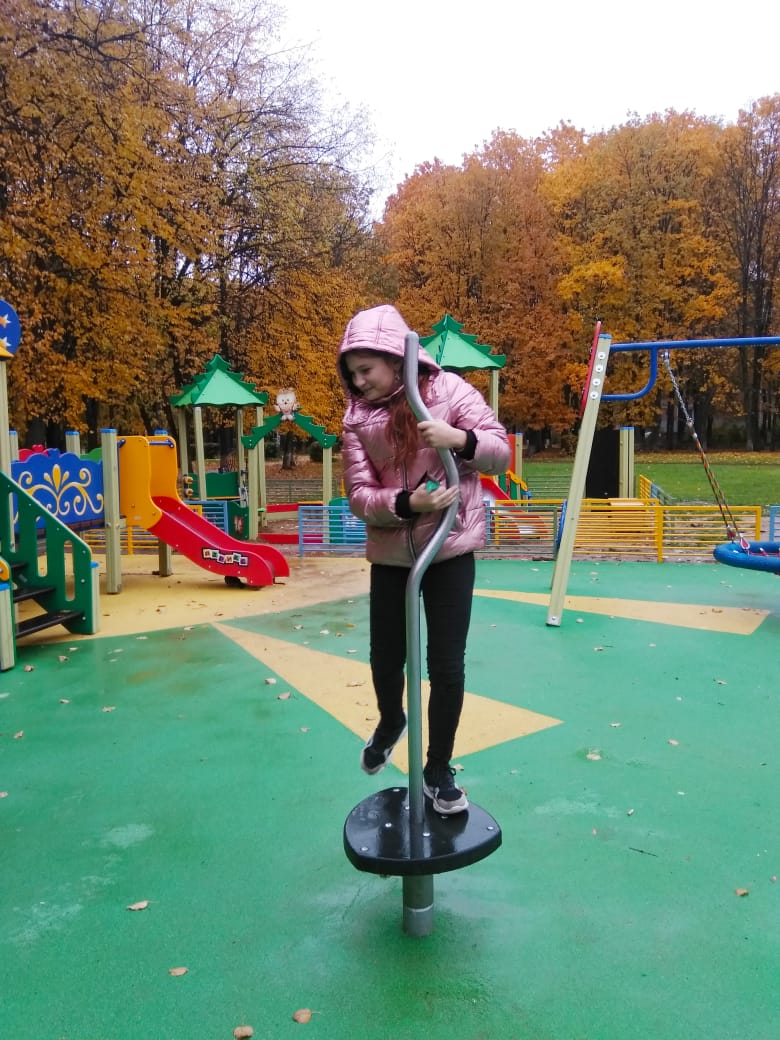 «УТВЕРЖДЕНО»Решением Совета Общественной палаты г.о. Королев Московской областиот 22.10.2019 протокол № 21И.о. председателя комиссии «по ЖКХ, капитальному ремонту, контролю за качеством работы управляющих компаний, архитектуре, архитектурному облику городов, благоустройству территорий, дорожному хозяйству и транспорту» Общественной палаты г.о.Королев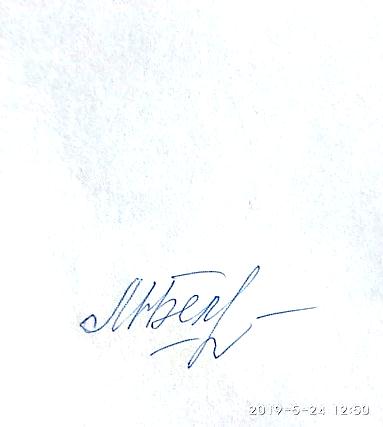 М.Н. Белозерова